РАСПОРЯЖЕНИЕ 08.07.2022 год                                                          № 23                                                 с. Сергиевское «О назначении ответственного за электронную приемку товаров, работ, услуг для нужд МО «Сергиевское сельское поселение»В соответствии с Федеральным законом от 05.04.2013г. № 44-ФЗ «О контрактной системе в сфере закупок товаров, работ, услуг для обеспечения государственных и муниципальных нужд»,Назначить ответственным за электронную приемку товаров, работ, услуг для	нужд МО «Сергиевское сельское поселение» - Главу МО «Сергиевское сельское поселение».Настоящее	распоряжение	опубликовать на официальном сайте муниципального образования «Сергиевское сельское поселение».   Настоящее распоряжение вступает в силу со дня его подписания. Контроль за исполнением настоящего распоряжения оставляю за собой.Глава МО «Сергиевское сельское поселение»                                                      В.М. КаленниковРоссийская  ФедерацияРеспублика АдыгеяАдминистрация муниципального образования «Сергиевское сельское поселение» Российскэ ФедерациеАдыгэ РеспубликМуниципальнэ образованиеу «Сергиевскэ къоджэ псэупIэм иадминистрацие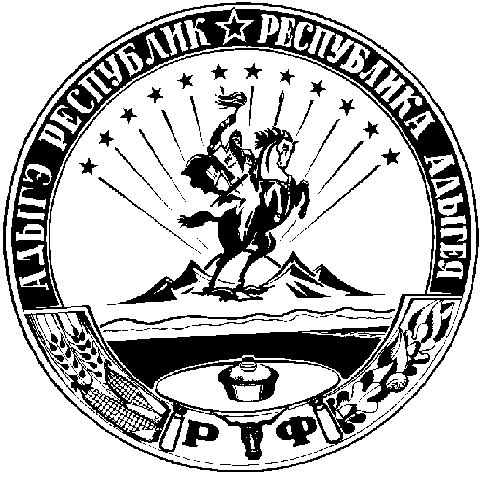 